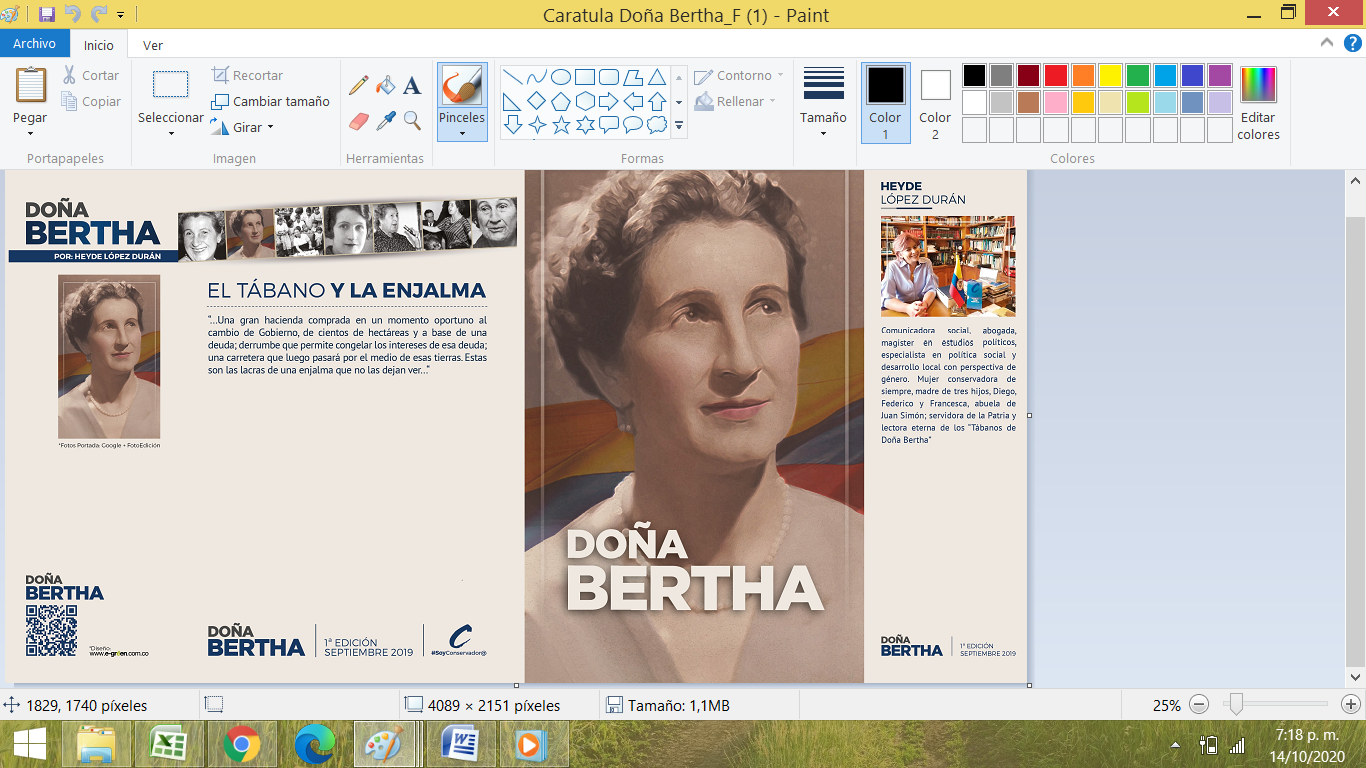 DOÑA BERTHAPor: Heyde López DuránDoña Bertha Hernández de Ospina, líder política, senadora y esposa del expresidente Mariano Ospina Pérez, escribió desde 1954, por varias décadas, una columna titulada “El Tábano”, la cual publicó en los principales diarios del país: La República, El Tiempo y El Espectador.Uno de estos “Tábanos”, “El Tábano y la enjalma”, publicado en 1.975, picó más que todos por el acontecer político que generó, tanto así, que desencadenó en una crisis ministerial y casi causa la renuncia del presidente de la República de aquel momento. Aquí se describe lo sucedido “minuto a minuto”.En este libro se transcriben treinta y cuatro “Tábanos” de Doña Bertha. Con ellos, ellector se ubica en el acontecer político de esa época. Es una selección de diferentestemas: análisis y comentarios sobre personajes políticos, indistintamente del partido, raza, sexo o religión, las fuerzas armadas, las obras públicas, la participación de la mujer en política y aún temas del diario vivir, como las plazas de mercado y otros.Este es un ameno y veraz retrato histórico, pues sus “Tábanos” analizan a los hombres y a los aconteceres de esos años. Con este libro se pretende hacer una semblanza de la aguerrida líder política, a través de sus escritos y de importantes entrevistas realizadas durante 30 años de investigación, como la de Belisario Betancur Cuartas, expresidente de la República; Juan Gossaín, director de R.C.N. radio; Rafael Azula Barrera, secretario de Gobierno del 9 de abril; sus hijos, secretarios y amigos de Doña Bertha.¡Doña Bertha es la mujer más importante que ha tenido, no sólo el partido conservador sino la historia de Colombia!